สิ่งที่ส่งมาด้วย ๒ รายละเอียดการเข้าสู่ระบบสมัครรางวัลเลิศรัฐ ประจำปี พ.ศ. 25641. การเข้าสู่ระบบรางวัลเลิศรัฐ ประจำปี พ.ศ. 2564.........................................................................................		หน่วยงานของรัฐสามารถเข้าสู่ระบบสมัครรางวัลเลิศรัฐ ประจำปี พ.ศ. 2564 ได้ 2 วิธี ได้แก่	1.1 เข้าสู่ระบบจากเว็บไซด์ของสำนักงาน ก.พ.ร. “www.opdc.go.th >> พัฒนาระบบราชการ >> รางวัลเลิศรัฐ >> ระบบสมัครรางวัลเลิศรัฐประจำปีงบประมาณ พ.ศ. 2564 ผ่านระบบออนไลน์”	1.2 เข้าสู่ระบบโดยตรงทางเว็บไซต์ “http://awards.opdc.go.th/awardsregister/”2. วิธีการขอสิทธิผู้ใช้งานในระบบ (Username) และรหัสผ่าน (Password) สำหรับกรณียื่นสมัครรางวัลโดยหน่วยงานย่อยหรือหน่วยงานในสังกัด 	องค์กรปกครองส่วนท้องถิ่นที่ประสงค์จะสมัครรางวัลให้ขอรับสิทธิผู้ใช้งานในระบบ (Username) และรหัสผ่าน (Password)  ในระบบสมัครรางวัลประจำปี พ.ศ. 2564 โดย เลือกเมนู “แจ้งความจำนงสมัครสมาชิก” ประเภทหน่วยงาน เลือก องค์กรปกครองส่วนท้องถิ่นชื่อหน่วยงานที่ขอใช้สิทธิ กรอกขื่อหน่วยงานที่ทำการสมัครรางวัลชื่อผู้ใช้งาน (Username)รหัสผ่าน (Password)ยืนยันรหัสผ่านใหม่ (Confirm Password)E – mailยืนยัน E - mail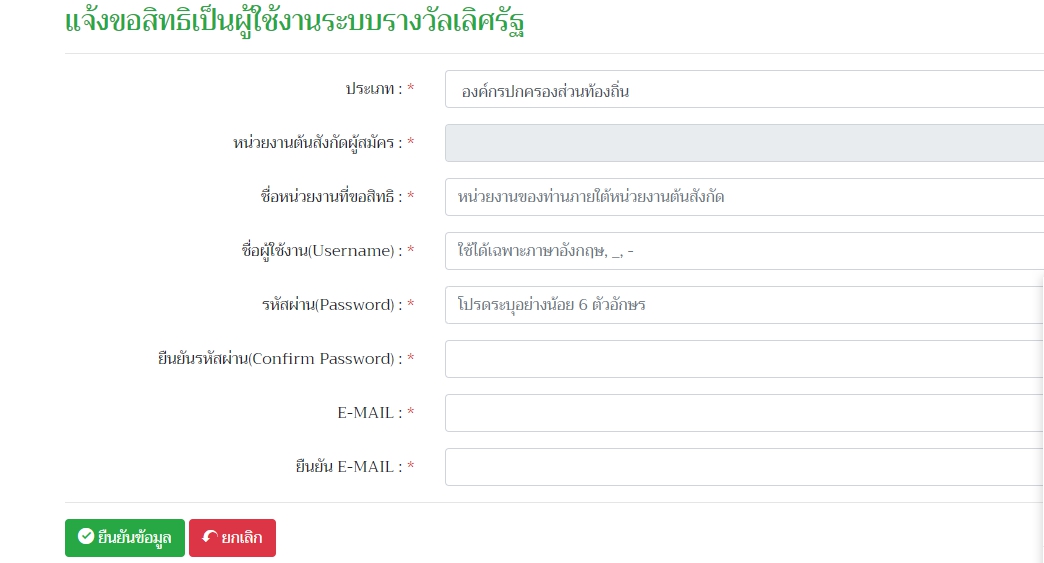 